FINE AND PERFORMING ARTSTitle: A PERFORMANCE OF VIVALDI/GIACOMELLI’S ARIA: SPOSPA SON DISPREZZATAMajor(s): Music Education Department: MusicThis opening line clearly tells us what will be presented and why.Abstract: In an increasingly technological age, there are less people experiencing live performances of high level music, especially those of masterpieces such as this jewel, Sposa son disprezzata, modified from an early work by Giacomelli, and then‘‘borrowed’’ by Handel for his opera Bajazet in 1735. The presenter would like to makethis lovely lyrical piece accessible to the public by performing it (approximately 9 minutes) accompanied by Doug Morrow on piano. It is a wonderful work with quite aninteresting historical background: the original version of this work would have been  sung by castrati, but the Vivaldi adaptation depicts a woman lamenting her husband’s unfaithfulness, and now it is typically performed by a mezzo-soprano. The 18th century marked the age of the castrati, a time when thousands of young boys were castratedin the hopes that they would become a famous singer (for the male soprano voice was in great demand). Only 1 out of 10 of these boys would actually make it to the stage.After her performance of Sposa son disprezzata, the presenter would like to explain some of its history.--------------------------------------------------------------------------------------------------------------------------------------------------------- Title: THROWN ASSEMBLAGE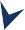 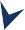 Major(s): Studio Art Department: ArtAbstract: Like the primitive and surrealist works, this piece is meant to convey a feeling  of wild almost primitive abandon. This piece was loosely based off of Nolde’s ‘‘Candle Dancers’’ and ‘‘Wild Dancing girls.’’ The form is meant to convey a human familiarity, but on a primal level. So the form will consist of simple almost geometric forms assembled together. The use of ceramics as medium is very important to the idea becauseof the level of direct contact with the final product	manipulating the clay in theartist’s hands, and placing that energy within the artist directly in the clay with each manipulationThe reason behind the work and how it was influenced is helpful information here.FINE AND PERFORMING ARTS (continued)Title: ON THAT NOTEMajor(s): Theatre, Acting/Directing Department: MusicRight away, we know what the presentation will contain.Abstract: For the student showcase, the barbershop quartet On That Note	will bepresenting two songs: ‘‘Come Fly With Me’’ and ‘‘Can You Feel The Love Tonight’’ in the traditional barbershop style. According to the Barbershop Harmony Society, ‘‘Barbershop music features songs with understandable lyrics and easily singable melodies, whose tones clearly define a tonal center and imply major and minor chords and barbershop(dominant and secondary dominant) seventh chords that resolve primarily around the circle of fifths, while making frequent use of other resolutions.’’What makes Barbershop music different from regular a cappella music and so specialis the way it uses these Barbershop seventh chords so beautifully. The members of the quartet are: Lane Heinz singing tenor, Scot Cahoon singing lead, Joey Côté singing baritone, and Kyle Cooper singing bass. The quartet got together earlier this year out of their mutual affinity towards Barbershop music. Joey Côté sang in The 505 Chorus in Albuquerque, New Mexico. Scot Cahoon is a third-generation barbershop singer whose grandfather sang barbershop on the radio in Pennsylvania in the 1950s. Kyle Cooper started singing barbershop in high school and Lane Heinz is a new-comer to the hobby/obsession.This section provides further detail about the quartet that sparks further interest in the presentation.